MINISTÉRIO DA EDUCAÇÃO SECRETARIA DE EDUCAÇÃO PROFISSIONAL E TECNOLÓGICA INSTITUTO FEDERAL DE EDUCAÇÃO, CIÊNCIA E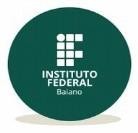 TECNOLOGIA BAIANOREQUERIMENTO PARA APROVEITAMENTO DE CARGA HORÁRIA COMO ESTÁGIO CURRICULAR OBRIGATÓRIO – ANEXO IX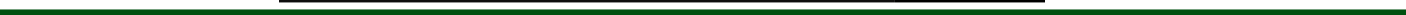 ANEXOS: Apresentar a seguinte documentação, equivalente à condição em que se enquadrar:se empregado(a): apresentar cópia (1 via) da carteira de trabalho (Cópia da página com foto, da página com a qualificação civil, dados pessoais e da página que consta o contrato de trabalho com a Empresa citada) e descrição, por parte de seu chefe imediato, das atividades desenvolvidas, que devem ter relação direta com o perfil do egresso.se autônomo(a): comprovante de seu registro na Prefeitura Municipal; comprovante de recolhimento do Imposto sobre Serviços – ISS, correspondente ao mês da entrada do requerimento; carnê de contribuição ao Instituto Nacional de Seguridade Social – INSS; e autodeclaração das atividades que executa, que devem ter relação direta com o perfil do(a) egresso(a);se empresário(a): cópia do Contrato Social da empresa ou equivalente; autodeclaração das atividades que executa; e documentos comprobatórios de serviços prestados, que devem ter relação direta com o perfil do(a) egresso(a);monitoria voluntária: declaração emitida pela entidade de fomento atestando esta condição e sua relação com a formação do(a) discente;se bolsista, ou voluntário(a) de programas de incentivo à extensão, pesquisa científica e desenvolvimento tecnológico: Declaração emitida pela entidade de fomento atestando esta condição e sua relação com a formação do (a) discente. No caso de atividade de extensão no Campus, declaração do professor (a) orientador (a) do cumprimento das atividades de estágio.se servidor(a): apresentar edital de concurso e atestado que assegure o desenvolvimento de atividades em sua área de formação e em conformidade com o perfil do(a) egresso(a).se solicitar aproveitamento de carga horária de estágio realizado na modalidade não obrigatório para modalidade obrigatório, apresentar declaração emitida pela empresa das principais atividades desenvolvidas, plano de atividades, termo de compromisso, avaliação do supervisor, frequência e termo de realização do estágio.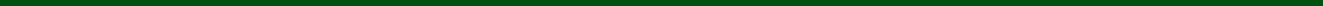        Campus Teixeira de Freitas	       Rodovia BR 101, Km 882, s/n, CEP. 45.985-970, Caixa Postal 66                     Telefone (73 )3665-1031/ 1032 (71) 3186-0001O estudante deverá solicitar no Setor de Estágio, por ocasião da matrícula no curso, para estudantes ingressantes no IF Baiano, ou no prazo estabelecido no Calendário Acadêmico.Será permitida a redução da carga horária total do estágio obrigatório, em conformidade com o PPC.*A coordenação pode requerer outros documentos que julgue necessários.ESTUDANTE Eu,										,Portador   do  RG:    		  CPF: 		,		estudante	regularmente matriculado  no Curso Técnico em 			, na modalidade 				, Semestre/ano 	,  nº de matrícula 					no Instituto Federal de Educação, Ciência e Tecnologia Baiano, Campus Teixeira de Freitas, venho requerer, por meio deste, o aproveitamento de carga horária, para efeito de Estágio Curricular Obrigatório, em virtude de exercer na Instituição/Empresa									 		, na função de 	as atividades correlatas ao curso, conforme documentação em anexa na condição de:(  ) EMPREGADO	(    ) AUTÔNOMO	(    ) EMPRESÁRIO(   ) SERVIDOR	(    ) MONITORIA VOLUNTÁRIA NA ÁREA DE FORMAÇÃO( ) BOLSISTA OU VOLUNTÁRIO(A) DE PROGRAMAS DE INCENTIVO À EXTENSÃO, PESQUISA CIENTÍFICA E DESENVOLVIMENTO TECNOLÓGICO 	/Ba, 	de 	de 	.Assinatura do Estudante RequerentePARECERPARECER: (    ) DEFIRO (    ) INDEFIRO O APROVEITAMENTO DE (	)% DA CARGA HORÁRIA TOTAL DA ATIVIDADE COMPROVADA PARA EFEITOS DE REALIZAÇÃO DO ESTÁGIO OBRIGATÓRIO. OBSERVAÇÕES:Assinatura por extenso do Coordenador do Curso ou Carimbo/Rubrica